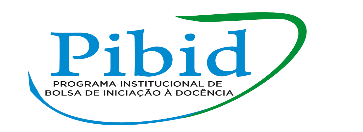                                                                                      Tuesly de Carvalho Machado1-	A comunidade de indagação problematiza a prática escolar e reflete sobre ela. No Pibid, foram feitas algumas atividades de reconhecimento das turmas, para que então, após uma reflexão em grupo, os alunos possam problematizar e entender como funciona a prática docente. Nas observações, por exemplo, os pibidianos refletiram sobre as aulas que foram observadas (como foi de modo geral, como funciona a interação com o aluno, etc), conhecendo e refletindo sobre a prática docente no dia a dia. 2-“Ensinar a ler e escrever no século 21 compreende ensinar a agir no mundo, usando a leitura e a escrita.” (Pág. 9)3-Trabalhar diferentes gêneros em um determinado tempo e espaço a partir de uma escolha temática, sempre levando em consideração a ideia de prática social.4- “Os alunos apresentam um grande progresso em relação ao desenvolvimento dos gêneros trabalhados, o que demonstra que sequências didáticas montadas a partir de um determinado gênero textual são instrumentos úteis para o processo de construção da escrita.” (Pág. 12,13)5-Seria interessante trabalhar com textos que tenham também figuras visuais, como, por exemplo, charges. Elas podem trazer críticas atuais, deixando abertas opiniões que podem, até mesmo, se tornarem alguns textos onde os alunos podem se expressar sobre determinado tema.